Учитывается ли в доход семьи пенсия ребенка-инвалида при определении права на новое ежемесячное пособие одиноким родителям?Вы нас спрашиваете: учитывается ли в доход семьи пенсия ребенка-инвалида при определении права на новое ежемесячное пособие одиноким родителям?Ответ:  Да, учитывается.В данном случае, при подсчете доходов семьи учитываются:доходы от трудовой деятельности (зарплаты, премии, авторские гонорары и пр.); доходы от предпринимательской деятельности, включая доходы самозанятых; пенсии, пособия, стипендии, алименты, выплаты пенсионных накоплений правопреемникам, страховые выплаты;  денежное довольствие военнослужащих и сотрудников силовых ведомств; компенсации за исполнение государственных или общественных обязанностей; доходы от ценных бумаг; доходы от продажи и сдачи в аренду имущества; доходы, от специального налогового режима «Налог на профессиональный доход»;  содержание судей; доходы, полученные за пределами РФ; проценты по вкладам. 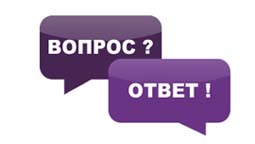 